Телевизионный анонс на августМосква, 27.07.2017В августе смотрите новые кинохиты!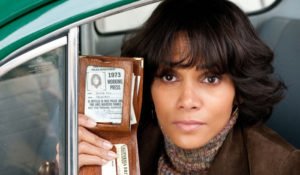 Эти фильмы не нуждаются в рекламе, за них голосуют миллионы телезрителей по всему миру. В августе на канале «КИНОХИТ» смотрите кинокартины с рейтингом 7+. Вас ждут лучшие зарубежные актеры, культовые режиссеры и сюжеты на все времена.Не пропустите спецверстки и постоянные рубрики:по понедельникам в 19:00 – фильмы про мафию: «Донни Браско», «Беспредел», «Ирландец», «Легенда»;по пятницам в 19:00 – фильмография Юэна Макгрегора: «Невозможное», «Последняя любовь на Земле», «Крупная рыба», «Призрак»;с 31 июля по 3 августа в 19:00 – четыре части фильма «Пираты Карибского моря».Контакты:Пресс-служба ООО «ТПО Ред Медиа»Вероника СмольниковаТел.: +7 (495) 777-49-94 доб. 733Тел. моб.: +7 (988) 386-16-52E-mail: smolnikovavv@red-media.ruБольше новостей на наших страницах в ВК, ОК и Telegram.Информация о телеканале:КИНОХИТ. Телеканал популярного зарубежного кино всех жанров. Входит в премиальный пакет «Настрой кино!». Фильмы с рейтингом 7+ по версии сайтов kinopoisk.ru и imdb.com. Лучшие киностудии мира, лауреаты престижных премий и конкурсов, эталоны жанра. Круглосуточное вещание без рекламы. Производится компанией «Ред Медиа». www.nastroykino.ruРЕД МЕДИА. Ведущая российская телевизионная компания по производству и дистрибуции тематических телеканалов для кабельного и спутникового вещания. Входит в состав «Газпром-Медиа Холдинга». Компания представляет дистрибуцию 39 тематических телеканалов форматов SD и HD, включая 18 телеканалов собственного производства. Телеканалы «Ред Медиа» являются лауреатами международных и российских премий, вещают в 980 городах на территории 43 стран мира и обеспечивают потребности зрительской аудитории во всех основных телевизионных жанрах: кино, спорт, развлечения, познание, музыка, стиль жизни, хобби, детские. www.red-media.ru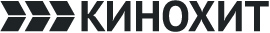 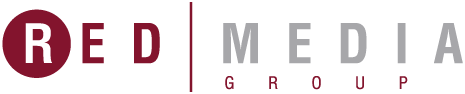 9 августа в 19:00 — «Аноним»Фильм даст совершенно неожиданный ответ на извечный вопрос: а кем же «был или не был» Шекспир, и кто на самом деле скрывается за этим всемирно известным именем великого человека?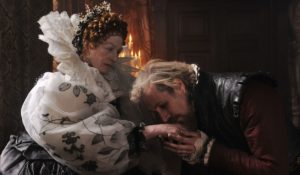 Производство: 2011  г. Великобритания, Германия, СШАРежиссер: Роланд ЭммерихВ ролях: Рис Иванс, Себастьян Арместо, Ванесса Редгрейв17 августа в 19:00 — «Семь жизней»Инженер Бен отправляется в необычное путешествие. В ходе своей поездки он встречает семерых незнакомцев, включая смертельно больную Эмили, которая называет себя девушкой с подбитыми крыльями. Бен неожиданно влюбляется в нее, что сильно усложняет его первоначальный план. Сможет ли он разгадать послание судьбы?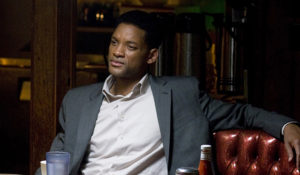 Производство: 2008  г. СШАРежиссер: Габриэле МуччиноВ ролях: Уилл Смит, Розарио Доусон, Вуди Харрельсон22 августа в 19:00 — «Облачный атлас»Шесть историй — пять реинкарнаций, происходящих в разное время, тесно переплетаются между собой…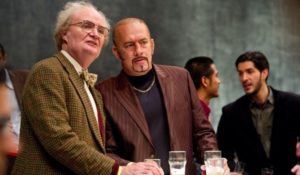 Производство: 2012 г. США, Германия, Гонконг, СингапурРежиссер: Лана Вачовски, Том Тыквер, Энди ВачовскиВ ролях: Том Хэнкс, Холли Берри, Джим Бродбент, Джим Стёрджесс, Бен Уишоу, Хьюго Уивинг, Пэ Дуна, Хью Грант, Сьюзен Сарандон, Джеймс Д’Арси24 августа в 19:00 — «Джерри Магуайер»Уволенный за критику начальства, спортивный агент Джерри Магуайер решает создать свою фирму. Лишь два человека верят в него - влюбленная в Магуайера Дороти и Род Тидвелл - талантливый спортсмен, но нахальный и крайне злобный тип. Но обстоятельства не останавливают Джерри - он уверен в себе и твердо знает, чего хочет. И все могло бы быть как нельзя лучше, если бы не его бывшие коллеги. Для них все методы хороши - особенно если нужно доказать правдолюбцу, кто правит бал. И Джерри Магуайер знает - если он проиграет, то встать на ноги ему не удастся никогда.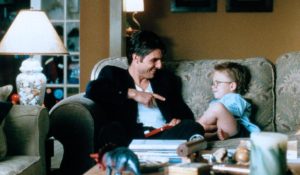 Производство: 1996  г. СШАРежиссер: Кэмерон КроуВ ролях: Том Круз, Рене Зеллвегер, Кьюба Гудинг мл.29 августа в 19:00 — «Остров проклятых»Два американских судебных пристава отправляются на один из островов в штате Массачусетс, чтобы расследовать исчезновение пациентки клиники для умалишенных преступников. При проведении расследования им придется столкнуться с паутиной лжи, обрушившимся ураганом и смертельным бунтом обитателей клиники.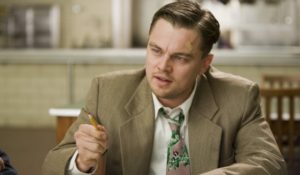 Производство: 2009 г. СШАРежиссер: Мартин СкорсезеВ ролях: Леонардо ДиКаприо, Марк Руффало, Бен Кингсли, Макс фон Сюдов, Мишель Уильямс, Эмили Мортимер, Патришия Кларксон, Джеки Эрл Хейли, Тед Левайн, Джон Кэрролл Линч